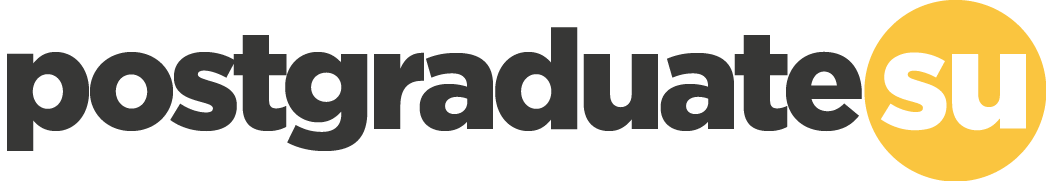 559 Election of the Chair Committee should elect a chair and deputy chair from the members elected from assembly. The chair will also be invited to sit on the student officer committee, a duty which can be shared for this academic year. If contested an MS form will be created for voting in the meeting. 560 	Statements from the Chair [s]Opening statement(s) from the Chair of Committee.561 	Minutes & Actions of the Last Meeting [s]Committee to debate the accuracy of the minutes from the previous meeting. Please refer to these minutes from the 3rd of March 2020 meeting. 562 	Update from Assembly [s]There has been no assembly since the last meeting. 563 	Allocation of the 2020/21 BudgetCommittee to decide how they want to split the budget for the year. This can be reviewed and re-allocated at any stage. Please refer to your notes from training or the committee handbook for historical information.					564 PGR Space on Campus: HUMItem brought by Moe to discuss issues regarding PGR study space in the HUM building.565 	Any other BusinessA chance for anything not raised in the main agenda to be discussed.566 	Time Date and Place of the Next MeetingTo be decided in this meeting, before the end of this semester.Meeting:Postgraduate CommitteeDate:1st December 2020Time:13:30pmLocation:MS TeamsAuthor:Josh Melling